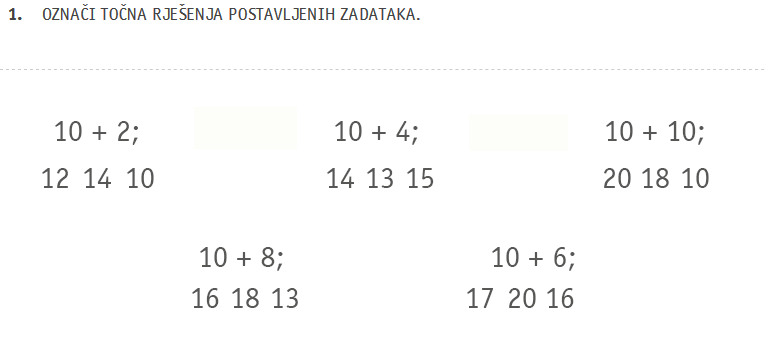 ZBROJI. + 7 = ____		9 + 5 = ____		6 + 5 = ____		7 + 7 = ____	2 + 9 = ____		4 + 9 = ____		9 + 7 = ____		8 + 6 = ____	ODUZMI.		12 – 8 = ____		13 – 7 = _____	15 – 6 = _____	11 – 4 = _____18 – 9 = _____		14 – 6 = _____	16 – 8 = _____	